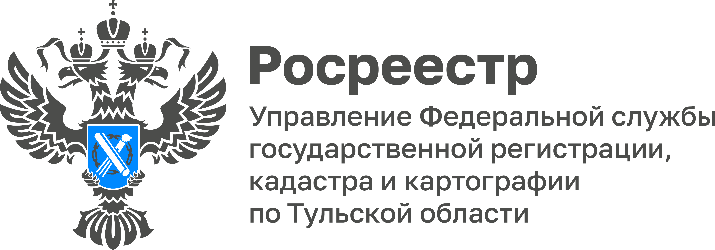 Виктория Ишутина назначена исполняющей обязанности заместителя руководителя Управления Росреестра по Тульской областиДо назначения исполняющей обязанности заместителя руководителя Управления Росреестра по Тульской области Виктория Ивановна Ишутина занимала должность начальника отдела государственного земельного надзора, геодезии и картографии Управления.Виктория Ишутина закончила Тульский государственный университет по направлению «Землеустройство и кадастры». Впоследствии также получила высшее образование в Тульском государственном университете по направлениям «Защита окружающей среды» и «Юриспруденция». Имеет опыт работы в Управлении более 13 лет, в должности начальника отдела государственного земельного надзора, геодезии и картографии – 10 лет.За высокий профессионализм награждена Благодарностью Министра экономического развития Российской Федерации, Благодарностью руководителя Росреестра, Благодарственным письмом губернатора Тульской области.